Beste leerlingen, ouder(s) en sympathisanten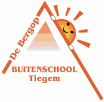 Jammer genoeg mogen wij, wegens de corona maatregelen, geen schoolfeest of infodag organiseren dit jaar. Daarom presenteren wij graag een leuk alternatief:Een wedstrijd-wandeling! Een interactieve wandeling door Tiegem voor klein en groot.Wandelroute:De wandeling start en eindigt aan de school. De wandeling is ongeveer 3,5km en buggyproof. Onderweg zijn er 10 stopplaatsen die belangrijk zijn voor de deelname aan de wedstrijd. Je hoeft enkel de pijlen te volgen, zo komt u automatisch terug aan de school.Wedstrijd:Tijdens het wandelen kan je deelnemen aan de wedstrijd. Bij elke stopplaats vindt u een klasfoto en twee QR-codes. Wanneer u deze scant, zal u een video van onze leerlingen te zien krijgen. In deze video stellen de leerlingen u een vraag over de school. U krijgt ook steeds drie mogelijke antwoorden te horen. Slechts één ervan is correct. Het antwoord is steeds gelinkt aan een tip. Wanneer u beslist welk antwoord juist is, kan u hieronder de bijbehorende tip vinden. De bedoeling is dat u na alle tips weet wat er gebeurt, met wie het gebeurt, waar het gebeurt en wanneer. De tabel op de achterkant van deze brief kan u helpen om de gekregen tips te noteren. Op het einde van de wandeling zal u via een QR-code een antwoord kunnen invullen in een online formulier. Er zijn heel wat mooie prijzen te winnen!Deze wandeling is volledig gratis en vrijblijvend. Het enige wat u nodig heeft, zijn goede stapschoenen,  een gsm met voldoende mobiel netwerk en het blad met de tips.Wie geen QR-codes kan scannen kan zich wenden tot het bureau.Wij wensen jullie een hele fijne wandeling toe!Met vriendelijke groetenHet Bergop-team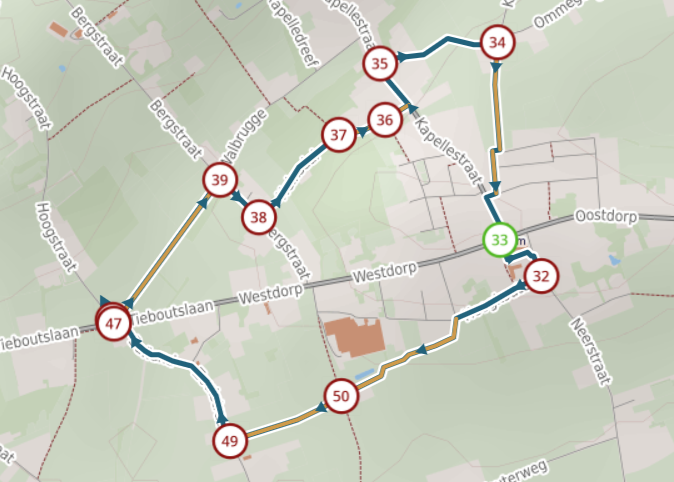 Tips per antwoord per vraag.Tips per antwoord per vraag.Tips per antwoord per vraag.Tips per antwoord per vraag.Tips per antwoord per vraag.Tips per antwoord per vraag.Vraag 1:1. Niet de helpende handen2. Niet de directie3. Niet de leerlingenVraag 2:1. Gaan niet op uitstap2. Gaan niet op reis3. Gaan niet op tochtVraag 2:1. Gaan niet op uitstap2. Gaan niet op reis3. Gaan niet op tochtVraag 3:1. Niet in juni2. Niet in de september3. Niet in novemberVraag 4:1. Niet in Mensinde2. Niet in het bos3. Niet in de zooVraag 4:1. Niet in Mensinde2. Niet in het bos3. Niet in de zooVraag 5:1. Niet in juli2. Niet in september3. Niet in augustusVraag 6:1. Niet in het bos2. Niet in het buitenland3. Niet aan de zeeVraag 6:1. Niet in het bos2. Niet in het buitenland3. Niet aan de zeeVraag 7:1. Krijgen geen verrassing2. Bouwen geen feestje3. Gaan niet op reisVraag 8:1. Niet de directie2. Niet de juffen3. Niet de leerlingenVraag 8:1. Niet de directie2. Niet de juffen3. Niet de leerlingenVraag 9:1. Niet in oktober2. Niet in november3. Niet in juliVraag 10:1. Vergaderen niet2. Gaan niet op tocht3. Krijgen geen verrassingVraag 10:1. Vergaderen niet2. Gaan niet op tocht3. Krijgen geen verrassingVraag 11:1. Niet in oktober2. Niet in juni3. Niet in augustusVraag 12:1. Niet in het buitenland2. Niet aan de zee3. Niet in de zooVraag 12:1. Niet in het buitenland2. Niet aan de zee3. Niet in de zooVraag 13:1. Niet de helpende handen2. Niet de leerlingen3. Niet de juffenVraag 14:1. Niet in oktober2. Niet in juni3. Niet in novemberVraag 14:1. Niet in oktober2. Niet in juni3. Niet in novemberVraag 15:1. Niet in schooltuin2. Niet aan de zee3. Niet in de zooVraag 16:1. Bouwen geen feestje2. Gaan niet op reis3. Gaan niet op tochtVraag 16:1. Bouwen geen feestje2. Gaan niet op reis3. Gaan niet op tochtVraag 17:1. Niet de helpende handen2. Niet het oudercomité3. Niet de dierenVraag 18:1. Niet in buitenland2. Niet in schooltuin3. Niet in MensindeVraag 18:1. Niet in buitenland2. Niet in schooltuin3. Niet in MensindeVraag 19:1. Gaan niet op uitstap2. Krijgen geen verrassing3. Vergaderen nietVraag 20:1. Niet de dieren2. Niet de juffen3. Niet het oudercomitéVraag 20:1. Niet de dieren2. Niet de juffen3. Niet het oudercomitéBekijk de tips en SCHRAP WAT NIET PAST. Zo houdt u op het einde slechts één antwoord op elke vraag over. Vul je antwoord online in via de QR-code die uithangt op het einde van de wandeling. Bekijk de tips en SCHRAP WAT NIET PAST. Zo houdt u op het einde slechts één antwoord op elke vraag over. Vul je antwoord online in via de QR-code die uithangt op het einde van de wandeling. Bekijk de tips en SCHRAP WAT NIET PAST. Zo houdt u op het einde slechts één antwoord op elke vraag over. Vul je antwoord online in via de QR-code die uithangt op het einde van de wandeling. Bekijk de tips en SCHRAP WAT NIET PAST. Zo houdt u op het einde slechts één antwoord op elke vraag over. Vul je antwoord online in via de QR-code die uithangt op het einde van de wandeling. Bekijk de tips en SCHRAP WAT NIET PAST. Zo houdt u op het einde slechts één antwoord op elke vraag over. Vul je antwoord online in via de QR-code die uithangt op het einde van de wandeling. Wie?De leerlingenDe helpende handenDe juffenDe directieHet oudercomitéDe dierenWie?De leerlingenDe helpende handenDe juffenDe directieHet oudercomitéDe dierenWat?Vergaderen Op uitstap gaanFeestje bouwenVerrassing krijgenOp tocht gaanOp reis gaanWat?Vergaderen Op uitstap gaanFeestje bouwenVerrassing krijgenOp tocht gaanOp reis gaanWat?Vergaderen Op uitstap gaanFeestje bouwenVerrassing krijgenOp tocht gaanOp reis gaanWaar?De zooDe zeeDe Mensinde De schooltuinHet bosHet buitenlandWaar?De zooDe zeeDe Mensinde De schooltuinHet bosHet buitenlandWanneer?In de maand juniIn de maand juliIn de maand augustusIn de maand septemberIn de maand oktoberIn de maand novemberWanneer?In de maand juniIn de maand juliIn de maand augustusIn de maand septemberIn de maand oktoberIn de maand novemberWanneer?In de maand juniIn de maand juliIn de maand augustusIn de maand septemberIn de maand oktoberIn de maand november